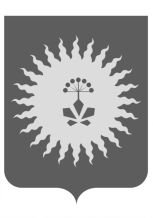 АДМИНИСТРАЦИЯАНУЧИНСКОГО МУНИЦИПАЛЬНОГО ОКРУГАПРИМОРСКОГО КРАЯП О С Т А Н О В Л Е Н И ЕПОСТАНОВЛЯЕТ:Утвердить Положение «О межведомственной комиссии по охране  здоровья населения  Анучинского муниципального округа» (далее Комиссия) (приложение №1).Утвердить  состав Комиссии (приложение №2). Общему отделу администрации Анучинского муниципального округа (Бурдейная С.В.) разместить Положение о Комиссии на официальном сайте администрации Анучинского муниципального округа Приморского края. Контроль за исполнением настоящего постановления возложить на первого заместителя главы администрации Анучинского муниципального округа Янчука А.Я.Глава Анучинского муниципального округа                                                           С.А.Понуровский                                             Приложение № 1утверждено постановлением администрации Анучинскогомуниципального округа21.09.2022 г. № 863      ПОЛОЖЕНИЕ|    о межведомственной комиссии по охране здоровья     населения Анучинского  муниципального округа           1. 0БЩИЕ ПОЛОЖЕНИЯ	1.1. Межведомственная комиссия по охране здоровья населения Анучинского муниципального округа (далее комиссия) создана для обеспечения согласованных действий между структурными подразделениями администрации округа, территориальными отделами и ведомственными организациями, предприятиями, организациями всех форм собственности по вопросам реализации государственной политики в области охраны здоровья населения. 1.2. Комиссия осуществляет свою деятельность на коллективной основе и является координационным органом, обеспечивающим согласованные действия членов межведомственной комиссии, юридических лиц,  организаций и предприятий, направленных на снижение смертности трудоспособного населения Анучинского  муниципального округа. Персональный состав комиссии определяется постановлением администрации Анучинского  муниципального округа.К участию в работе комиссии могут привлекаться представители федеральных, краевых структур по согласованию, структурных подразделений администрации округа, территориальными отделами, учреждений и организаций различных форм собственности.	1.3. Комиссия в своей деятельности руководствуется Конституцией Российской Федерации. Указами и распоряжениями Президента Российской Федерации, постановлениями и распоряжениями Правительства Российской Федерации, законами Приморского края, постановлениями и распоряжениями Губернатора Приморского края, постановлениями и распоряжениями администрации Анучинского муниципального округа, а также настоящим постановлением.2. ОСНОВНЫЕ ЦЕЛИ И  ЗАДАЧИ КОМИССИИЦелью деятельности комиссии является:2.1. Обеспечение единого подхода к решению вопросов укрепления общественного здоровья населения органов местного самоуправления, заинтересованных организаций по реализации государственной политики в сфере укрепления здоровья, предупреждения социально значимых заболеваний и формирования здорового образа жизни населения, в том числе реализации мероприятий муниципальной программы «Укрепление общественного здоровья в Анучинском муниципальном округе на 2021 - 2025 годы». Задачами комиссии являются:2.2. Обеспечение согласованных действий заинтересованных органов и организаций по вопросам укрепления общественного здоровья населения Анучинского округа;2.3. Подготовка предложений по вопросам планирования и организации проведения на муниципальном уровне межведомственных мероприятий по охране здоровья граждан, в том числе мероприятий, направленных на создание условий для ведения здорового образа жизни населения;2.4. Обеспечение межведомственного взаимодействия по вопросам организации и реализации мер, направленных на формирование среды, способствующей ведению здорового образа жизни, укрепление здоровья и формирование системы мотивации населения Анучинского округа к здоровому образу жизни, включая защиту от табачного дыма, снижение потребления алкоголя, профилактике неинфекционных заболеваний, внедрение принципов рационального питания (в том числе ликвидацию микронутриентной недостаточности, сокращение потребления соли и сахара);2.5. Обеспечение согласованных действий заинтересованных органов и организаций и координации их деятельности по внедрению актуализированных корпоративных программ по укреплению общественного здоровья работников на предприятиях (организациях) на территории округа;2.5. Проведение информационно-коммуникационной кампании с использованием основных информационных каналов для всех целевых аудиторий;2.6. Рассмотрение отчетов о ходе реализации и оценке эффективности муниципальной и корпоративных программ за соответствующий год. 2.7. Рассмотрение иных вопросов в пределах своей компетенции.3. ПРАВА КОМИССИИКомиссия иметь право:	 	3.1.Рассматривать предложения и разрабатывать рекомендации по вопросам укрепления общественного здоровья населения Анучинского округа;3.2. Создавать рабочие группы с привлечением необходимых специалистов; при необходимости приглашать для участия в работе комиссии представителей органов местного самоуправления, общественных и других организаций, объединений, не входящих в состав комиссии, иных специалистов, а также представителей других организаций, объединений. Заслушивать их на заседаниях комиссии по вопросам, отнесённым к ведению комиссии;3.3. Запрашивать и получать в установленном порядке у территориальных органов  исполнительной власти, иных организаций и должностных лиц документы и информацию по вопросам, относящимся к компетенции комиссии;3.4. Рассматривать вопросы планирования и организации проведения на муниципальном уровне межведомственных мероприятий по вопросам, относящимся к компетенции комиссии.4. РЕГЛАМЕНТ РАБОТЫ КОМИССИИ4.1. Заседания комиссии проводятся в соответствии с утверждённым председателем комиссии планом работы либо по мере необходимости. Повестку заседания и порядок его проведения утверждает председатель комиссии, а в его отсутствие - заместитель председателя комиссии.4.2. Заседание комиссии ведёт председатель, в его отсутствие - заместитель председателя.4.3. Решения комиссии оформляются протоколом, который подписывает председатель (заместитель председателя) комиссии.4.4. Решения комиссии принимаются простым большинством голосов присутствующих на заседании.4.5. Протоколы заседаний комиссии ведёт и оформляет секретарь.Приложение № 2утверждён постановлением администрации Анучинского муниципального округа                                                                                                     21.09.2022 г. №863Состав  межведомственной комиссии по охране здоровья населения Анучинского муниципального округа21.09.2022 г. с. Анучино№863863О межведомственной комиссии по охране здоровья населенияАнучинского муниципального округаСогласно Федеральному закону от 06.10.2003 г. ФЗ-131 п.14 ч.1 ст.16 «Об общих принципах организации местного самоуправления»,  в целях исполнения Федерального закона от 21.11.2011 № 323-ФЗ ч.4 ст. 3 «Об основах охраны здоровья граждан в Российской Федерации»,  согласно приказа министерства здравоохранения Российской Федерации от 15 января 2020 г. №8 «Об утверждении Стратегии формирования здорового образа жизни населения, профилактики и неинфекционных заболеваний на период до 2025 года», руководствуясь Уставом Анучинского муниципального округа от 30.09.2020 г. №94-НПА п.17 ч.1 ст.5,  администрация Анучинского муниципального округа Приморского краяО межведомственной комиссии по охране здоровья населенияАнучинского муниципального округаСогласно Федеральному закону от 06.10.2003 г. ФЗ-131 п.14 ч.1 ст.16 «Об общих принципах организации местного самоуправления»,  в целях исполнения Федерального закона от 21.11.2011 № 323-ФЗ ч.4 ст. 3 «Об основах охраны здоровья граждан в Российской Федерации»,  согласно приказа министерства здравоохранения Российской Федерации от 15 января 2020 г. №8 «Об утверждении Стратегии формирования здорового образа жизни населения, профилактики и неинфекционных заболеваний на период до 2025 года», руководствуясь Уставом Анучинского муниципального округа от 30.09.2020 г. №94-НПА п.17 ч.1 ст.5,  администрация Анучинского муниципального округа Приморского краяО межведомственной комиссии по охране здоровья населенияАнучинского муниципального округаСогласно Федеральному закону от 06.10.2003 г. ФЗ-131 п.14 ч.1 ст.16 «Об общих принципах организации местного самоуправления»,  в целях исполнения Федерального закона от 21.11.2011 № 323-ФЗ ч.4 ст. 3 «Об основах охраны здоровья граждан в Российской Федерации»,  согласно приказа министерства здравоохранения Российской Федерации от 15 января 2020 г. №8 «Об утверждении Стратегии формирования здорового образа жизни населения, профилактики и неинфекционных заболеваний на период до 2025 года», руководствуясь Уставом Анучинского муниципального округа от 30.09.2020 г. №94-НПА п.17 ч.1 ст.5,  администрация Анучинского муниципального округа Приморского краяО межведомственной комиссии по охране здоровья населенияАнучинского муниципального округаСогласно Федеральному закону от 06.10.2003 г. ФЗ-131 п.14 ч.1 ст.16 «Об общих принципах организации местного самоуправления»,  в целях исполнения Федерального закона от 21.11.2011 № 323-ФЗ ч.4 ст. 3 «Об основах охраны здоровья граждан в Российской Федерации»,  согласно приказа министерства здравоохранения Российской Федерации от 15 января 2020 г. №8 «Об утверждении Стратегии формирования здорового образа жизни населения, профилактики и неинфекционных заболеваний на период до 2025 года», руководствуясь Уставом Анучинского муниципального округа от 30.09.2020 г. №94-НПА п.17 ч.1 ст.5,  администрация Анучинского муниципального округа Приморского краяО межведомственной комиссии по охране здоровья населенияАнучинского муниципального округаСогласно Федеральному закону от 06.10.2003 г. ФЗ-131 п.14 ч.1 ст.16 «Об общих принципах организации местного самоуправления»,  в целях исполнения Федерального закона от 21.11.2011 № 323-ФЗ ч.4 ст. 3 «Об основах охраны здоровья граждан в Российской Федерации»,  согласно приказа министерства здравоохранения Российской Федерации от 15 января 2020 г. №8 «Об утверждении Стратегии формирования здорового образа жизни населения, профилактики и неинфекционных заболеваний на период до 2025 года», руководствуясь Уставом Анучинского муниципального округа от 30.09.2020 г. №94-НПА п.17 ч.1 ст.5,  администрация Анучинского муниципального округа Приморского краяО межведомственной комиссии по охране здоровья населенияАнучинского муниципального округаСогласно Федеральному закону от 06.10.2003 г. ФЗ-131 п.14 ч.1 ст.16 «Об общих принципах организации местного самоуправления»,  в целях исполнения Федерального закона от 21.11.2011 № 323-ФЗ ч.4 ст. 3 «Об основах охраны здоровья граждан в Российской Федерации»,  согласно приказа министерства здравоохранения Российской Федерации от 15 января 2020 г. №8 «Об утверждении Стратегии формирования здорового образа жизни населения, профилактики и неинфекционных заболеваний на период до 2025 года», руководствуясь Уставом Анучинского муниципального округа от 30.09.2020 г. №94-НПА п.17 ч.1 ст.5,  администрация Анучинского муниципального округа Приморского краяЯнчук А.Я.., первый заместитель главы администрации АМОпредседатель межведомственной комиссииПашовкина Н.И., главный врач КГБУЗ «Анучинская  центральная районная больница»заместитель председателя межведомственной комиссии(по согласованию)Доценко Т.Н., главный специалист по охране труда общего отдела администрации АМОсекретарь межведомственной комиссииБурдейная С.В., начальник общего отдела администрации АМОчлен межведомственной комиссииВедерникова О.В., начальник отдела социального развития администрации АМОчлен межведомственной комиссииМарчук Е.А., начальник Чернышевского территориального отдела управления по работе с территориями администрации АМОчлен межведомственной комиссииСамойленко А.М., начальник Гражданского территориального отдела управления по работе с территориями администрации АМОчлен межведомственной комиссииСивоконь З.М., начальник Виноградовского территориального отдела управления по работе с территориями администрации АМОчлен межведомственной комиссииСоловьева ВВ., начальник отдела по Анучинскому муниципальному району отделения по Арсеньевскому ГО КГКУ «Центр социальной поддержки населения ПК»член межведомственной комиссии(по согласованию)Суляндзига М.В., начальник КУ МОУОчлен межведомственной комиссииТаран С.Н., начальник Анучинского территориального отдела управления по работе с территориями администрации АМО  член межведомственной комиссииФедорец Н.Т., директор МКУК ИДЦчлен межведомственной комиссии